Ważne terminy i zadania/sprawy:Rejestracja na przedmioty od 02.10.2022 do 09.10.2022, plan zajęć będzie widoczny po rejestracji na przedmioty. Bez rejestracji na przedmiot niemożliwy jest udział w zajęciach.Fakultety: 03.10.2022 do 24.10.2022, oferta fakultetów jest dostępna na stronie IFS (plan oraz ich opisy).Specjalizacje rozpoczynają Państwo od I roku, studiów magisterskich. Mają Państwo do wyboru:Specjalizację kultury południowo- i zachodniosłowiańskiejSpecjalizację translatorskąNa studiach II stopnia mają Państwo do wyboru wykłady uzupełniające. W planie oznaczone jako DW1, DW2, DW3). Z każdej pary do wyboru po jednym.Praktyki specjalizacyjne rozpoczynają Państwo po I roku studiów magisterskich. Akademickim opiekunem praktyk jest prof. UAM dr hab. Wojciech Jóźwiak, wojj@amu.edu.pl. Wszystkie informacje dotyczące praktyk znajdują się na stronie IFS (https://slavic.amu.edu.pl/dla-studenta/praktyki/). Bardzo prosimy o korzystanie z poczty studenckiej. Wiadomości z kont prywatnych nie będą brane pod uwagę. Na seminaria magisterskie zapisujecie się Państwo u prowadzących zajęcia. Wykaz zakresów tematycznych seminariów znajduje się na stronie WWW IFS.Języki nowożytne rozpoczynają Państwo od I semestru, I roku studiów magisterskich. Więcej informacji znajdą Państwo na stronie Studium Językowego UAM (http://sj.amu.edu.pl/strona-glowna/sj/aktualnosci/ostatnio-dodane).Nie wiesz jak złożyć wniosek? Masz jakiś problem? Napisz: 
studentifs@amu.edu.plBiuro Obsługi Studentów (BOS)Bałkanistyka: Tatiana Lisiak: annatkl@amu.edu.pl, pokój 49Studia kroatystyczne: Weronika Kleczewska wknm@amu.edu.pl, pokój 49 - w związku z długotrwałą nieobecnością prosimy o kontakt z mgr Tatianą Lisiak annatkl@amu.edu.pl i/lub mgr Mariolą Kaczmarkiewicz mariola.kaczmarkiewicz@amu.edu.pl.Studia bohemistyczne: Iwona Snacka iwona.snacka@amu.edu.pl, pokój 57Uniwersytecki System Obsługi Studentów (USOS)Agata Guzikowska: agata.guzikowska@amu.edu.pl, tel. +48618294698Godziny otwarcia biura: poniedziałek – czwartek 10:00-15:00, piątek: nieczynneWsparcie dla StudentówNa Wydziale Filologii Polskiej i Klasycznej istnieje możliwość skorzystania z bezpłatnej pomocy psychologicznej. Psycholog, Borys Szumański, będzie pozostawał do Państwa dyspozycji w pok. 73 (tzw. pokoju rodzica z dzieckiem) mieszczącym się w gmachu biblioteki wydziałowej w środy, czwartki i piątki między godziną 10:00 a 14:00.Z pomocy mogą skorzystać osoby borykające się z problemami:z nauką,z relacjami rodzinnymi i społecznymi,z nastrojem i emocjami,ze stanami depresyjnymi i lękowymi,z zaburzeniami snu i odżywiania,wynikającymi z sytuacji związanej z pandemią COVID-19,innymi utrudniającymi codzienne funkcjonowanie.Na spotkanie (bezpośrednie lub zdalne) należy umawiać się z co najmniej jednodniowym wyprzedzeniem drogą mailową, wysyłając wiadomość na ten adres: borys.szumanski@amu.edu.plhttps://wfpik.amu.edu.pl/dla-studenta/pomoc-i-wsparcie/wsparcie-psychologiczne-na-wfpikhttps://wfpik.amu.edu.pl/dla-studenta/pomoc-i-wsparcie/biuro-ds.-studentow-z-niepelnosprawnosciamiWydziałowa koordynatorka programu ERASMUS:Dr Justyna Wciórka: justw@amu.edu.pl, tel. +48618294697Opiekunowie kierunków:Bałkanistyka – prof. UAM dr hab. Joanna Rękas: rekasus@amu.edu.pl, gabinet 381      Studia slawistyczne specjalności:studia bohemistyczne – dr Roman Sliwka: roman.sliwka@amu.edu.pl, gabinet 282studia kroatystyczne – dr Magdalena Baer: magdalena.baer@amu.edu.pl, gabinet 384 (w I semestrze zastępstwo mgr Stanislava KostićSekretariat IFSInstytut Filologii Słowiańskiej UAM, ul. Fredry 10, 61-701 Poznań tel: +48 61 829 45 20, 21; e-mail: slavic@amu.edu.pl, aniaked@amu.edu.plGodziny otwarcia: poniedziałek, wtorek, czwartek, piątek 9:00-14:00, środa: nieczynnePełnomocniczka dyrektor IFS ds. dydaktycznychprof. UAM dr hab. Joanna Rękas: joanna.rekas@amu.edu.pl, dyżur we wtorki 09:00-10:00 gab. 389.Link do strony: http://slavic.amu.edu.pl/Facebook: https://www.facebook.com/ifsuam/Strona Wydziału: https://wfpik.amu.edu.pl/strona-glowna/wfpik/aktualnosci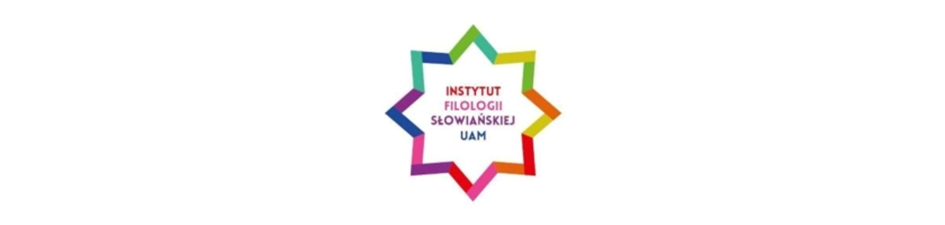 